ООО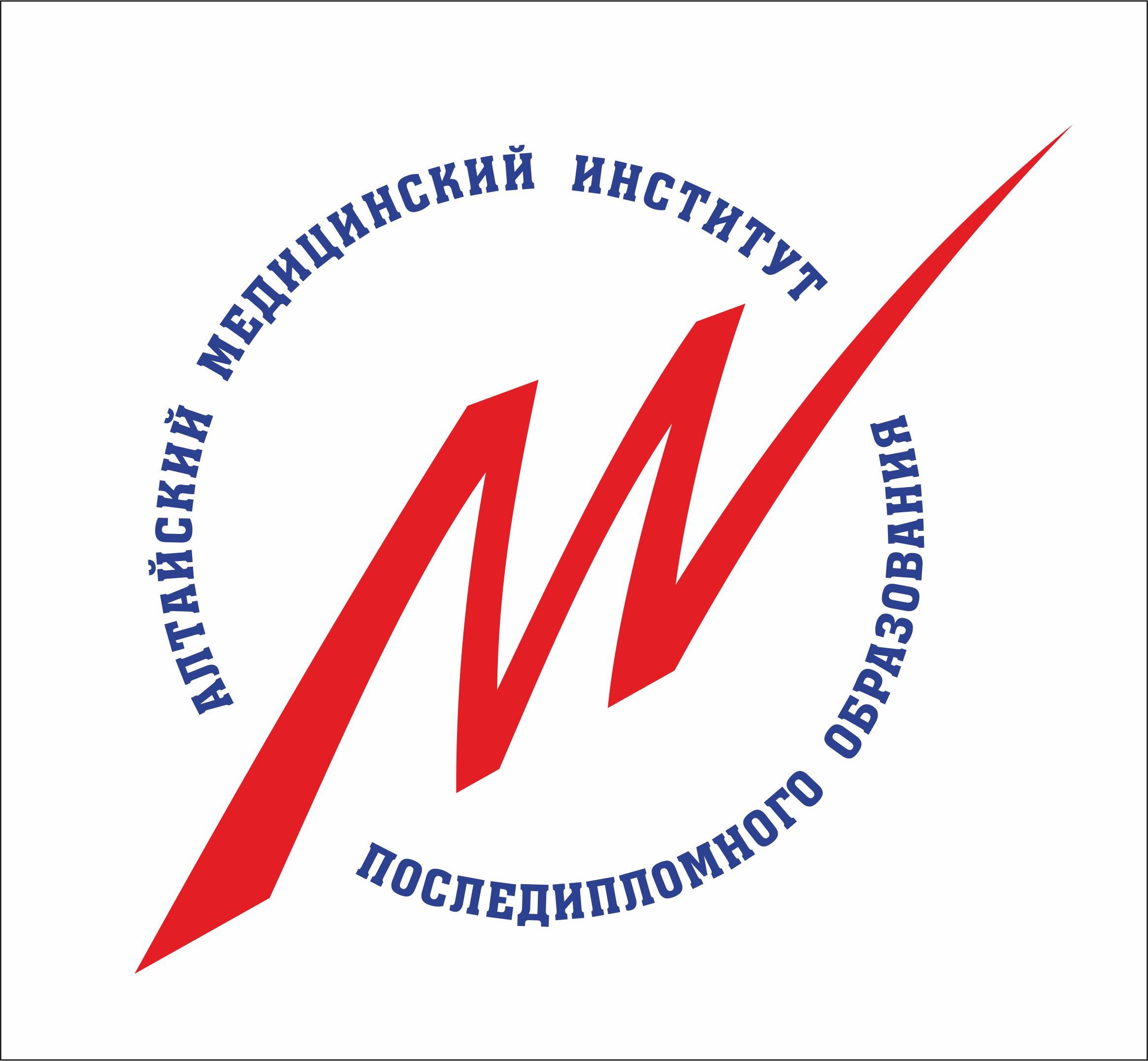 АЛТАЙСКИЙ МЕДИЦИНСКИЙ	ИНСТИТУТПОСЛЕДИПЛОМНОГО ОБРАЗОВАНИЯАдрес: 656043, г. Барнаул, ул. Пушкина, 70тел.:+7(3852)635748, +79628072663, e-mail: altmedinst@gmail.com , сайт: www.amipdo.ru  	Цикл повышения квалификации для врачей	«Организация здравоохранения и общественное здоровье»Очно-дистанционный цикл повышения квалификации (ПК) «Организация здравоохранения и общественное здоровье» для заведующих отделений, 72 ч., с 13 по 25 мая 2019 г.Дистанционная часть цикла будет проходить с 13 по 18 мая (36 ч.) на платформе дистанционного образования MOODLE на сайте института http://amipdo.ru/. Обучающий материал в курсе расположен блоками, после изучения каждого блока курсанту необходимо будет пройти промежуточное тестирование, выполнить задания (решить задачи).Очная часть цикла будет проходить с 20 по 25 мая 2019 г. (36 ч.) в Барнауле. По окончанию выдается Удостоверение о ПК (72 ч.) «Организация здравоохранения и общественное здоровье».Стоимость 15 000 руб.Записаться на Цикл можно, подав заявку на сайте http://amipdo.ru/ (заполнив форму «Запись на цикл/мероприятие онлайн») или на эл. почту altmedinst@gmail.comПосле подтверждения участия в курсе вам будет направлена дальнейшая информация (проект договора, адрес проведения, Учебный план, требуемые документы и др.)Тел. моб.: +7-962-807-26-63 (Елена Анатольевна); тел\факс: +7(3852) 63-57-48                                                                                                                             e-mail: altmedinst@gmail.com  сайт: http://amipdo.ru/Лицензия на образовательную деятельность№107 от 02.10.2017 г, выдана Министерством образования и науки Алтайского края.